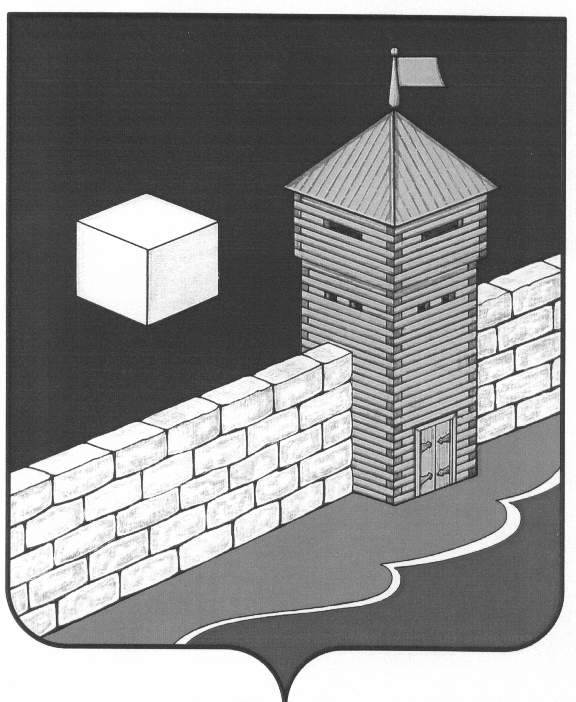 Челябинская область Еткульский муниципальный район.Совет депутатов Пискловского сельского поселенияпятого созывР Е Ш Е Н И Е456579 с.Писклово ул.Советская-3а.14.11.2017 г.                                      № 82            О реорганизации  путем присоединения МБУК  «ЦКС  Пискловского сельского поселения» к МКУК «Библиотечная система Пискловского сельского  поселения» и создания муниципального бюджетногоучреждения культуры «Библиотечно-клубная системаПискловского сельского поселения» В соответствии с Федеральным законом от 06.10.2003 года №131-Ф3 «Об общих принципах организации местного самоуправления в Российской Федерации», ст.ст. 57-59 Гражданского Кодекса Российской Федерации, Федеральным законом от 08.05.2010 года №83- ФЗ «О внесении изменений в отдельные законодательные акты Российской Федерации в связи с совершенствованием правового положения государственных (муниципальных) учреждений», в целях совершенствования муниципального управления и снижения неэффективных расходов бюджета в сфере культуры руководствуясь Уставом  Пискловского сельского поселенияСОВЕТ ДЕПУТАТОВ   ПИСКЛОВСКОГО  СЕЛЬСКОГО    ПОСЕЛЕНИЯ                                                    РЕШАЕТ:1.Реорганизовать  МБУК « ЦКС Пискловского сельского поселения» иМКУК « Библиотечная система Пискловского сельского поселения» 2. Поручить Администрации Пискловского сельского поселения провести     реорганизацию МБУК « ЦКС Пискловского сельского поселения»  и МКУК              « Библиотечная система Пискловского сельского поселения» путём   присоединения МБУК «ЦКС  Пискловского сельского поселения»  к МКУК «Библиотечная  cистема  Пискловского сельского поселения»  и создания муниципального бюджетного учреждения  культуры « Библиотечно – клубная система Пискловского сельского поселения» в порядке и сроки, установленные действующим законодательством Российской Федерации.3.Опубликовать данное решение в информационном  «Вестнике»Глава Пискловского сельского поселения                              Н.Н.Давыдова